CanisterapieOpět nás navštívila paní se svými fenečkami  Belinkou a Dráčkem, které vnesly do pokojů našich klientů chvilkové vzrušení a dobrou náladu. Předvedly své dovednosti, nenásilně projevovaly svou přítulnost a moc rády se nechaly pohladit. Prožili jsme moc příjemné dopoledne.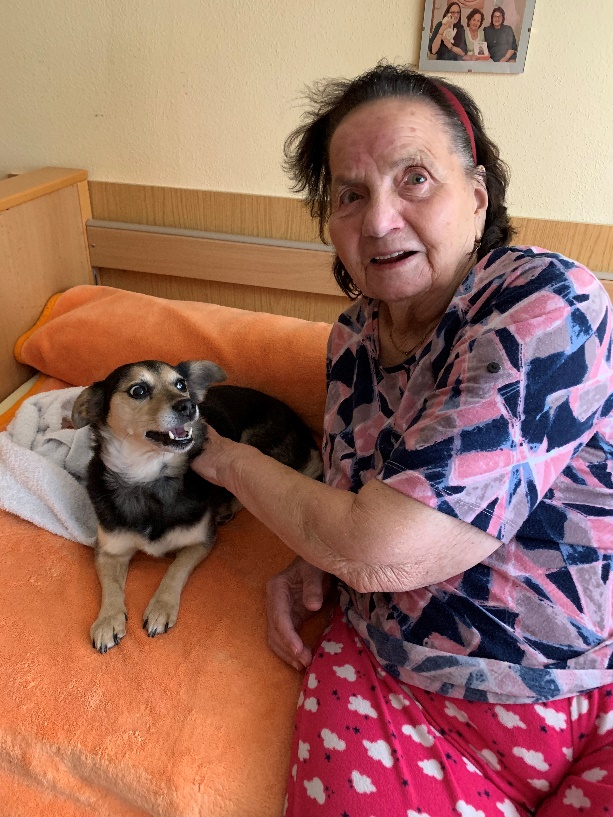 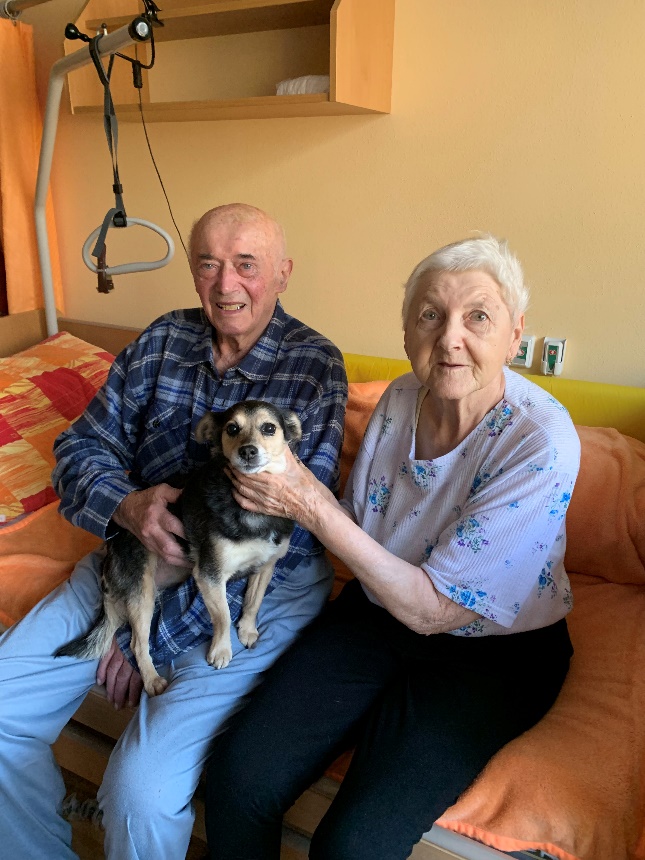 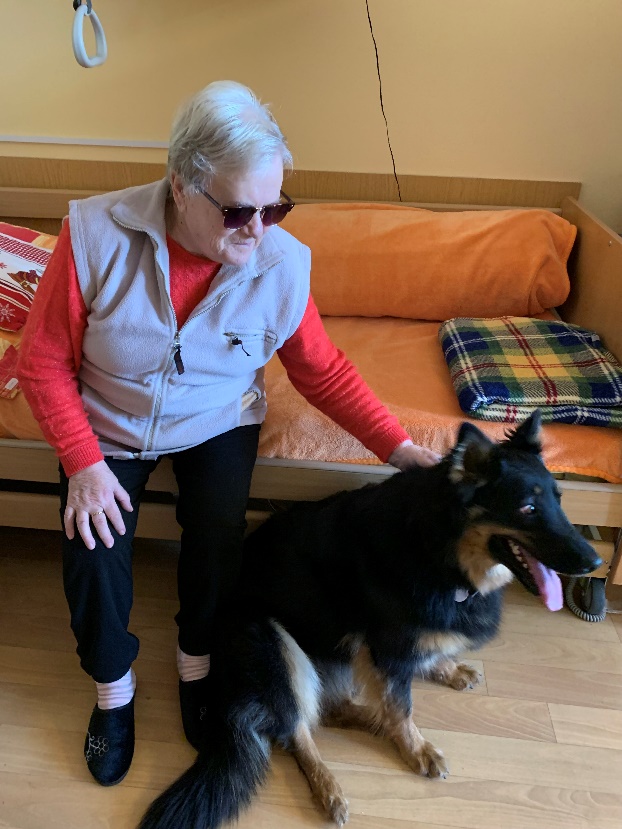 